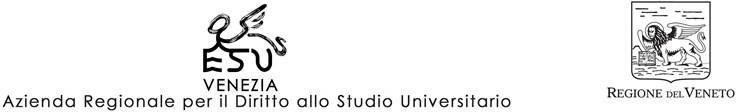 Consultazione preventiva per l’aggiornamento del Piano Triennale per la prevenzione della corruzione dell'ESU di Venezia 2021-2023Proposte da inviare al Responsabile della Prevenzione della Corruzioneentro il 15 marzo 2021alla seguente casella di posta elettronica: protocollo.esuvenezia@pecveneto.itDATI IDENTIFICATIVI (*)nome e cognome:indirizzoente/associazioni/organizzazione:sede:specificare il ruolo ricopertonell’ente/associazione/organizzazione:(*) campi da compilare obbligatoriamenteOSSERVAZIONI E/O PROPOSTEINFORMATIVA PRIVACYAi sensi del Regolamento UE 2016/679 (GDPR) relativo alla protezione delle persone fisiche con riguardo al trattamento dei dati personali nonché alla libera circolazione di tali dati e che abroga la direttiva 95/46/CE, si informa che tutti i  dati personali forniti per la presentazione delle osservazioni e/o proposte relative all’aggiornamento del P.T.P.C. dell'ESU di Venezia, saranno trattati esclusivamente per le finalità istituzionali connesse alla presente procedura di consultazione e nel rispetto dell’art. 13 del medesimo Regolamento.I dati richiesti sono obbligatori; pertanto le osservazioni e/o proposte prive dei dati identificativi non verranno prese in considerazione.Titolare del trattamento dei dati è l'ESU di Venezia.Responsabile del trattamento è il Responsabile dell'Anticorruzione e Trasparenza. E’ garantito l’esercizio dei diritti previsti dall’art. 15 del Regolamento 2016/679.